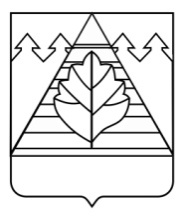 СОВЕТ ДЕПУТАТОВГОРОДСКОГО ОКРУГА ТРОИЦК В ГОРОДЕ МОСКВЕР Е Ш Е Н И ЕОт 15.03.2018г. № 69/14Об утверждении состава комиссии по подготовке и проведению публичных слушаний по проекту решения Совета депутатов городского округа Троицк о внесении изменений в Устав городского округа ТроицкРуководствуясь статьей 18 Устава городского округа Троицка, а также Положением «О порядке проведения публичных слушаний по вопросам, не связанным с осуществлением градостроительной деятельности», утвержденным решением Совета депутатов городского округа Троицк от 07.11.2013г. № 27/5 5 (в редакции решения Совета депутатов от 10.11.2016г. №464/88), в связи с истечением срока подачи предложений о включении в состав комиссии по подготовке и проведению публичных слушаний, установленного решением Совета депутатов городского округа Троицк от 01.03.2018г. № 61/13,СОВЕТ ДЕПУТАТОВ РЕШИЛ:1. Утвердить состав комиссии по подготовке и проведению публичных слушаний (далее – Комиссия):Председатель Комиссии: Бланк В.Д.Секретарь Комиссии: Князева Л.Н.Члены Комиссии: Калеганова М.Г.,  Жургунов Р.И., Харитонова С.Д. 2. Установить место нахождения Комиссии: г. Москва, г. Троицк, ул. Юбилейная, д. 3, каб. 316; контактный телефон (495)851-01-33, время приема предложений: с 16 марта по18 апреля включительно, понедельник – четверг с 10 часов до 18 часов, пятница с 10 часов до 17 часов, перерыв: с 13 ч. 00 мин. до 14 ч. 00 мин.3. Поручить Комиссии организовать подготовку и проведение публичных слушаний в соответствии с Положением «О порядке проведения публичных слушаний по вопросам, не связанным с осуществлением градостроительной деятельности», утвержденным решением Совета депутатов городского округа Троицк от 07.11.2013г. №27/13 5 (в редакции решения Совета депутатов от 10.11.2016г. №464/88).4. Организационное и материально-техническое обеспечение работы комиссии по подготовке и проведению публичных слушаний возложить на администрацию городского округа Троицк.5. Контроль за деятельность Комиссии возложить на Совет депутатов.6. Настоящее решение подлежит опубликованию в еженедельной городской газете «Городской ритм» и на официальном сайте городского округа Троицк.Заместитель председателя Совета депутатов						М.Г. Калеганова Рассылка: 1 – в дело, администрация г.о., Прокуратура, СМИ